2022JULY – No monthly meeting12	Girls Night Out22	Blood DriveAUGUST - No monthly meeting
2	National Night Out (1st Tuesday) 
	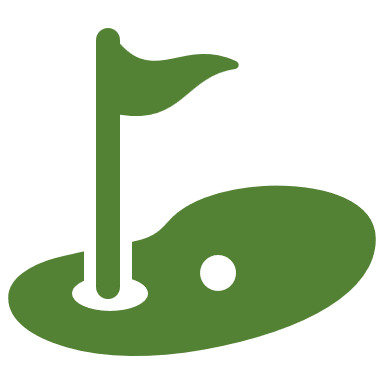 SEPTEMBER  5	Silent Auction Ends 9:00 pm12	Olney Open Charity Golf Tournament13  	Dinner and Board Meetings  23   	Blood Drive – Sandy Spring Friends  11-4 
OCTOBER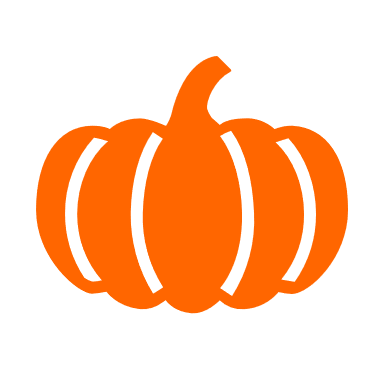 24	Dinner Meeting – Joint with Sandy Spring Lions   	District Governor will be in attendance       	     	(6:30 pm Ballroom at Sandy Spring Fire House)
NOVEMBER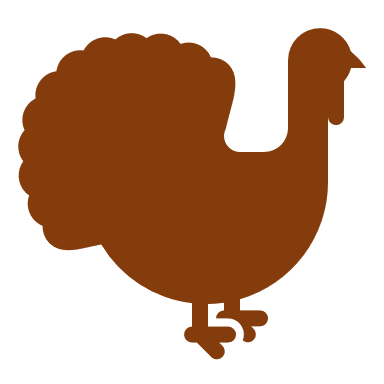  8       Dinner & Board Meetings                                              11      Veterans Day Recognition 
18     Toys for Kids: Place Boxes at Locations               
         Toys for Kids: Toy Collection Begins  27      Holiday Decorating Corner 108 & Georgia Ave                                                      
DECEMBER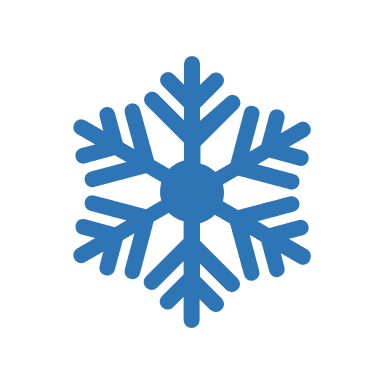  2      Blood Drive – Sandy Spring Friends  11-4
10     Toy Distribution Ross Boddy          Loading Toys                            a. Need driver for truck
         b. Need 3 volunteers to load truck
         Toy Distribution  
        a. Need driver for truck from McCready’s to            Ross Boddy  Rec Center.                        b. Need volunteers: Toy distribution at             Ross Boddy Rec Center        c. Need driver to take toys to McCready’s &            return truck to Rollings13     Holiday Dinner                                                            	
2023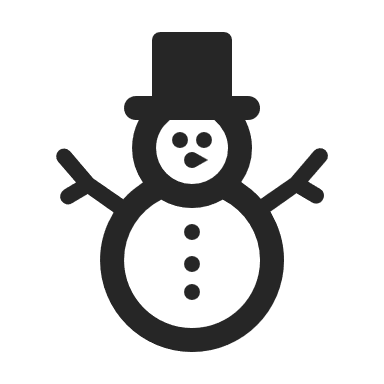 JANUARY10     Dinner & Board Meeting         Nomination Committee Formed28     Melvin Jones Fellow LuncheonFEBRUARY 
7    Dinner & Board Meeting  (1st Tuesday)MARCH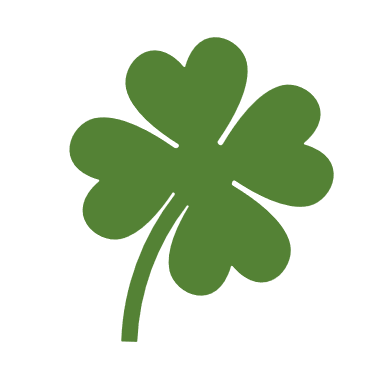  5     Second 22C Advisory Meeting – Pres, VP, Treas,         Membership, Leisure World 
14     Dinner & Board Meeting         
         Nominations Slate Presented                                     Obtain Convention Delegates Melvin Jones Nominating Meeting                                  
Semi Annual Dues – Inter, Multiple 22C, and Dist 22C          	
APRIL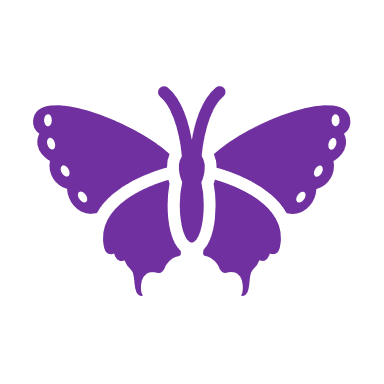 22C Night10	Community Night - Good Counsel HS11	Vote on Nominations Slate                                  	Obtain Convention Delegates20-23   Lions 22C Convention, Ocean City, MD 30    	 Olney Days Parade  Secretaries Report New OfficersSecretaries Report on 22C 5 Star Award                                
MAY             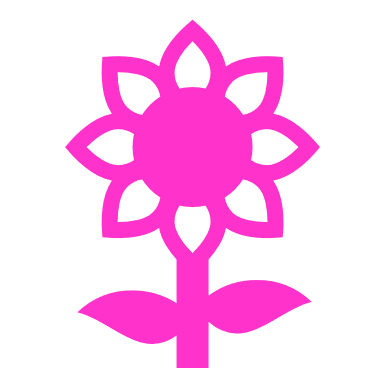 9	Dinner & Board Meeting Charter Night Planning   20	Theater Night Social – “The World Goes Round” 
JUNE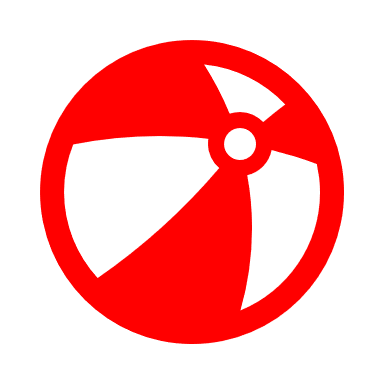 TBD    Strawberry Festival  7-11     Lions International Convention Montreal                    13        Charter/Awards Night	 Installation of New Officers 